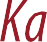 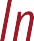 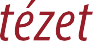 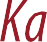 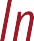 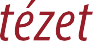 1068 Budapest, Városligeti fasor 42. | postacím: 1406 Budapest, Pf. 68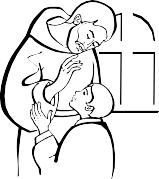 telefon: (+36-1) 479-3000 | honlap: www.katped.huLÁTOGATÁSI ADATLAP1068 Budapest, Városligeti fasor 42. | postacím: 1406 Budapest, Pf.  68.telefon: (+36-1) 479-3000 | honlap: www.katped.hu 1 vezetői megbeszélés, foglalkozás/óralátogatás előtti megbeszélés a pedagógussal, foglalkozás/óralátogatás, foglalkozás/óramegbeszélés, a pedagógus fejlődési tervének elkészítése, záró megbeszélés, konzultáció stb.2 óravázlat, pszft, intézkedési terv, szakmai anyag, stb.3 A helyszínen olvashatóan kitöltendő!  …….……………., 2022. ……………..…..	  …………........................                                                                                   ……………………… szaktanácsadó                     				P.H.   			intézményvezetőA látogatási adatlap (melléklettel) beérkezett:    ……………………………                                               (dátum)                                                              						……………………………………                                          		 			        intézetvezető, Katolikus Pedagógiai IntézetA köznevelési intézményA köznevelési intézményOM azonosítójaneveérintett feladat-ellátási hely neve, címea feladat-ellátási hely azonosítójaaz intézmény vezetőjeA szaktanácsadóA szaktanácsadóoktatási azonosítójanevealkalmazott szakterületeA szaktanácsadói látogatás adataiA szaktanácsadói látogatás adataia szakterületa látogatás céljaa szaktanácsadás időpontja az érintett pedagógus(ok) nevea látogatás során alkalmazott tevékenységi formák1alkalmazott dokumentumok2feljegyzés3A látogatáson történtek rövid, tényszerű leírása: melyik csoport/osztály, óra, milyen témák, problémák kerültek elő, stb.feljegyzés3A látogatáson történtek rövid, tényszerű leírása: melyik csoport/osztály, óra, milyen témák, problémák kerültek elő, stb.